（ご記入日）令和　　年　　月　　日申請公益信託ＮＥＸＣＯ関係会社高速道路防災対策等に関する支援基金受託者　 三菱ＵＦＪ信託銀行株式会社　　宛令和6年度　高速道路区域内における自治体管理の構造物補修に対する助成申請書  この申請書類および添付した資料に記載されている事項は、助成金の支給対象者の選考等、当公益信託の運営に必要な範囲で、当公益信託の運営委員・信託管理人・委託者・その他当公益信託の業務を行う者が取得･利用すること、また、支給が決定した場合は、団体名、氏名、事業内容等の情報が主務官庁へ提供される他、一般に公開されることについて、同意のうえ応募します。助成対象となる構造物および補修内容※助成は、外注等の対策工事費など、実施に直接必要となるものに限ります。　補修対象構造物の位置図、一般図（Ａ4版）、現地状況写真（申請書＜別紙＞に貼付）、工程表および申請書類チェック表を添付すること。なお、本支援申請については、○○高速道路株式会社○○支社○○事務所（保全サービスセンター）【担当：○○課○○（課長）】と調整済みであることを申し添えます。＜個人情報の取り扱いについて＞受託者は、個人情報の保護に関する法律（平成15年5月30日法律第57号）に基づき、申請者の個人情報を、公益信託業務を遂行するために必要な範囲内に限定して利用いたします。＜別紙＞申請書類チェック表　　　　　　　　　　　　　※　申請書とともに提出してください。記入例令和〇〇年○○月○日申請公益信託ＮＥＸＣＯ関係会社高速道路防災対策等に関する支援基金受託者　 三菱ＵＦＪ信託銀行株式会社　　宛令和6年度　高速道路区域内における自治体管理の構造物補修に対する助成申請書  この申請書類および添付した資料に記載されている事項は、助成金の支給対象者の選考等、当公益信託の運営に必要な範囲で、当公益信託の運営委員・信託管理人・委託者・その他当公益信託の業務を行う者が取得･利用すること、また、支給が決定した場合は、団体名、氏名、事業内容等の情報が主務官庁へ提供される他、一般に公開されることについて、同意のうえ応募します。助成対象となる構造物及び補修内容※助成は、外注等の対策工事費など、実施に直接必要となるものに限ります。　補修対象構造物の位置図、一般図（Ａ４版）、現地状況写真（申請書＜別紙＞に貼付）、工程表および申請書類チェック表を添付すること。なお、本支援申請については、○○高速道路株式会社○○支社○○事務所（保全サービスセンター）【担当：○○課○○（課長）】と調整済みであることを申し添えます。＜個人情報の取り扱いについて＞受託者は、個人情報の保護に関する法律（平成15年5月30日法律第57号）に基づき、申請者の個人情報を、公益信託業務を遂行するために必要な範囲内に限定して利用いたします。記入例										　　＜別紙＞申請地方公共団体名申請地方公共団体名代表者　　役職代表者　　氏名連絡先住所〒　　　－　　　連絡先所　属連絡先役　職連絡先氏　名連絡先TEL：　　　　　　　　　　FAX：　　　　　　　　　E-mail：番号橋梁名高速道路名橋長（ｍ）補修内容概算補修額実施時期剥落・投物剥落・投物剥落・投物剥落・投物剥落・投物橋梁名平面図平面図現地状況写真現地状況写真特筆すべき事項 等特筆すべき事項 等【共通】①社会貢献協議会または当支援基金による助成の有無（有の場合は工種）：②社会貢献協議会または当支援基金の助成による同一橋または同一箇所の補修有無（有の場合は該当橋・箇所）：③施工・点検計画（実施工程表を添付すること：同時施工工種を含む）：④令和7年3月14日までに、補修・点検を完了できるかの可否： 【補修内容】（希望するものに☑を入れて下さい） (1)剥落防止対策 □　〔工事 □・点検 □・調査 □・設計 □〕①供用年度：②点検事実： ③点検結果：　＊点検事実がある場合は、点検報告書の点検内容・結果が分かる部分のコピーを添付してください。(2)投物防止対策 □①投物行為実績：②交通管理者等からの意見等： ③沿道パトロールの状況： 【共通】①社会貢献協議会または当支援基金による助成の有無（有の場合は工種）：②社会貢献協議会または当支援基金の助成による同一橋または同一箇所の補修有無（有の場合は該当橋・箇所）：③施工・点検計画（実施工程表を添付すること：同時施工工種を含む）：④令和7年3月14日までに、補修・点検を完了できるかの可否： 【補修内容】（希望するものに☑を入れて下さい） (1)剥落防止対策 □　〔工事 □・点検 □・調査 □・設計 □〕①供用年度：②点検事実： ③点検結果：　＊点検事実がある場合は、点検報告書の点検内容・結果が分かる部分のコピーを添付してください。(2)投物防止対策 □①投物行為実績：②交通管理者等からの意見等： ③沿道パトロールの状況： 申請者チェック欄書類名部数事務局チェック欄令和6年度　高速道路区域内における自治体管理の構造物補修に対する助成申請書1部申請書＜別紙＞1部補修対象構造物の位置図コピー1部補修対象構造物の一般図（A4版）コピー1部補修対象構造物の工程表コピー1部点検報告書コピー＊申請書＜別紙＞で点検事実が有る場合1部申請書類チェック表1部申請地方公共団体名　　　　○○県△△市申請地方公共団体名　　　　○○県△△市代表者　　役職　　　　△△市長代表者　　氏名　　　　□□　□□連絡先住所〒123-4567　　　○○県△△市本町1-1-1連絡先所　属建設部建設課管理係連絡先役　職　　　　主査連絡先氏　名　　　　〇〇　〇〇連絡先TEL：0123-45-〇〇〇●　FAX：0123-45-〇〇〇□　E-mail：jyosei@〇〇.jp番号橋梁名高速道路名橋長（ｍ）補修内容概算補修額実施時期　1○○橋○○自動車道○○ｍ剥落・投物1,700,000円令和6年6月～8月　2△△橋○○自動車道△△ｍ剥落・投物1,900,000円令和6年9月頃　3□□橋○○自動車道□□ｍ剥落・投物　　2,000,000円令和6年10月　4〇□橋○○自動車道〇□ｍ剥落・投物剥落・投物橋梁名○○○橋平面図平面図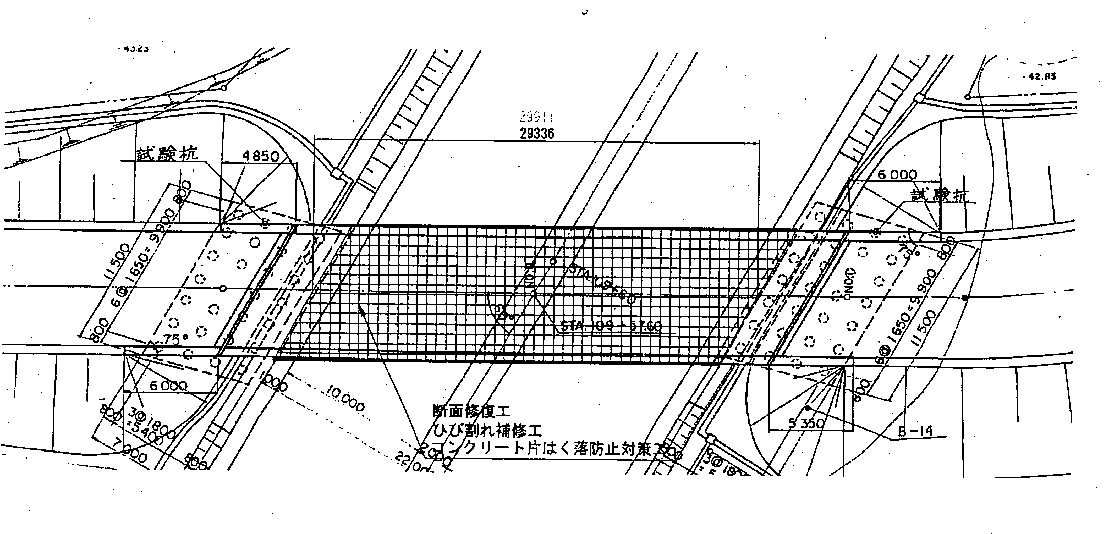 現地状況写真現地状況写真特筆すべき事項 等特筆すべき事項 等【共通】①社会貢献協議会または当支援基金による助成の有無（有の場合は工種）：無②社会貢献協議会または当支援基金の助成による同一橋又は同一箇所の補修有無（有の場合は該当橋・箇所）：無③施工・点検計画（実施工程表を添付すること：同時施工工種を含む）：添付資料参照④令和7年3月14日までに、補修・点検を完了できるかの可否：可【補修内容】（希望するものに☑を入れて下さい） (1)剥落防止対策 ☑　〔工事 ☑・点検 □・調査 □・設計 □〕①供用年度：平成10年10月10日②点検事実：平成23年度に点検実施（点検報告書の該当頁を添付すること）③点検結果：平成23年度に点検実施（点検報告書の該当頁を添付すること）＊点検事実がある場合は、点検報告書の点検内容・結果が分かる部分のコピーを添付してください。(2)投物防止対策 ☑①投物行為実績：なし②交通管理者等からの意見等：なし③沿道パトロールの状況：飲食殻や空き缶等のゴミの増加が見受けられる【共通】①社会貢献協議会または当支援基金による助成の有無（有の場合は工種）：無②社会貢献協議会または当支援基金の助成による同一橋又は同一箇所の補修有無（有の場合は該当橋・箇所）：無③施工・点検計画（実施工程表を添付すること：同時施工工種を含む）：添付資料参照④令和7年3月14日までに、補修・点検を完了できるかの可否：可【補修内容】（希望するものに☑を入れて下さい） (1)剥落防止対策 ☑　〔工事 ☑・点検 □・調査 □・設計 □〕①供用年度：平成10年10月10日②点検事実：平成23年度に点検実施（点検報告書の該当頁を添付すること）③点検結果：平成23年度に点検実施（点検報告書の該当頁を添付すること）＊点検事実がある場合は、点検報告書の点検内容・結果が分かる部分のコピーを添付してください。(2)投物防止対策 ☑①投物行為実績：なし②交通管理者等からの意見等：なし③沿道パトロールの状況：飲食殻や空き缶等のゴミの増加が見受けられる